 Obec Veleň, Hlavní 7, 250 63 Veleň, IČ: 00240940, tel.: 283932290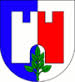 Provozní doba:27.12.2018			8 – 12			13 – 14 hod.28.12.2018			8 – 12			13 – 14 hod.31.12.2018			8 – 10 hod.